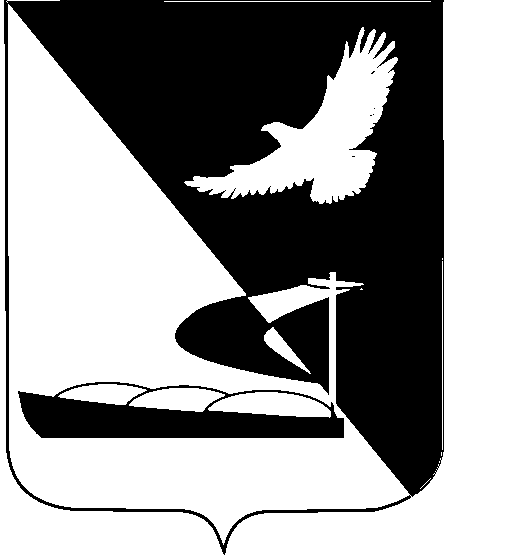 АДМИНИСТРАЦИЯ МУНИЦИПАЛЬНОГО ОБРАЗОВАНИЯ«АХТУБИНСКИЙ РАЙОН»ПОСТАНОВЛЕНИЕ28.07.2014						                        № 1136Об утверждении ведомственной целевой программы «Охрана окружающей среды в МО «Ахтубинский район» в 2014-2016 годах»В соответствии с Федеральным законом «Об общих принципах организации местного самоуправления в Российской Федерации» от 06.10.2003 № 131-ФЗ, Федеральным законом «Об охране окружающей среды» от 10.01.2002 № 7-ФЗ, ст. 179 Бюджетного кодекса Российской Федерации от 31.07.1998 № 145-ФЗ, Уставом муниципального образования «Ахтубинский район», постановлением администрации МО «Ахтубинский район» от 27.06.2013 № 741 «Об утверждении Положения о разработке, утверждении и реализации ведомственных целевых программ в МО «Ахтубинский район», администрация МО «Ахтубинский район» ПОСТАНОВЛЯЕТ:  1. Утвердить ведомственную целевую программу «Охрана окружающей среды в МО «Ахтубинский район» в 2014-2016 годах» (прилагается).     	2. Отделу информатизации и компьютерного обслуживания администрации МО «Ахтубинский район» (Короткий В.В.) обеспечить размещение настоящего постановления в сети Интернет на официальном сайте администрации МО «Ахтубинский район» в разделе «Официальные документы».    	3. Отделу контроля и обработки информации администрации МО «Ахтубинский район» (Свиридова Л.В.) представить информацию в газету «Ахтубинская правда» о размещении настоящего постановления в сети Интернет на официальном сайте администрации МО «Ахтубинский район» в разделе «Официальные документы».Глава муниципального образования                                                В.А. Ведищев                                                                     УТВЕРЖДЕНА                                                                                                                                                            постановлением администрации МО «Ахтубинский район»                            от 28.07.2014  № 1136Ведомственная целевая программа«Охрана окружающей среды в МО «Ахтубинский район» в 2014-2016 годах»1. Паспорт   ведомственной   целевой   программы 
2. Содержание проблемы и обоснование необходимостиее решения программным методом         Одним из ключевых направлений развития Ахтубинского района является повышение уровня и качества жизни населения. Высокое качество жизни и здоровья населения, а также устойчивое экономическое развитие района, могут быть обеспечены только при условии сохранения природных систем и поддержания соответствующего качества окружающей среды. Для этого необходимо формировать и последовательно реализовывать единую политику в области экологии, направленную на охрану окружающей среды и рациональное использование природных ресурсов.                                                     В соответствии с Федеральным законом от 06 октября 2003 года          № 131-ФЗ «Об общих принципах организации местного самоуправления в Российской Федерации» к вопросам местного значения муниципального района отнесены:- организация утилизации и переработки бытовых и промышленных отходов;- организация мероприятий межпоселенческого характера по охране окружающей среды.         В целях организации утилизации и переработки бытовых и промышленных отходов в МО «Ахтубинский район» разработана комплексная целевая муниципальная программа «Управление отходами в муниципальном образовании «Ахтубинский район» на 2011-2015 годы и перспективу до 2020 года», реализация которой позволит стабилизировать экологическую ситуацию в сфере обращения с отходами на территории района.        В целях организации и проведения мероприятий межпоселенческого характера по охране окружающей среды, а также для перспективного решения проблем экологии и природопользования на территории района для обеспечения непрерывного и комплексного подхода с использованием программно-целевого метода обусловлена необходимость разработки ведомственной целевой программы «Охрана окружающей среды в МО «Ахтубинский район» в 2014-2016 годах» (далее – Программа).         Программа содержит комплекс мероприятий, направленных на решение приоритетных задач в сфере охраны окружающей среды и рационального природопользования на территории Ахтубинского района, осуществление которых будет способствовать обеспечению экологической безопасности, устойчивому функционированию естественных экологических систем, сохранению биологического разнообразия, защите территорий и населения Ахтубинского района от негативного воздействия вод, обеспечению сырьевых потребностей хозяйственного комплекса.         Федеральный закон от 10.01.2002 № 7-ФЗ «Об охране окружающей среды» определяет экологическую безопасность как состояние защищенности природной среды и жизненно важных интересов человека от возможного негативного воздействия хозяйственной и иной деятельности, чрезвычайных ситуаций природного и техногенного характера и их последствий.         Обеспечение экологической безопасности на территории района является одним из важных факторов реализации конституционного права граждан на благоприятную окружающую среду, а также необходимым условием улучшения качества жизни и здоровья населения.         Уровень экологической культуры и экологического сознания части населения района, включая руководителей хозяйствующих субъектов, остается довольно низким, что зачастую является причиной осуществления деятельности, негативно влияющей на состояние окружающей среды. С другой стороны, средствами массовой информации не всегда в полной мере обеспечивается предоставление населению объективной информации о состоянии окружающей среды.          Для решения указанных проблем необходимо формирование экологического сознания и повышение уровня экологической культуры населения района путем его информирования о состоянии окружающей среды и привлечения к участию в мероприятиях, направленных на охрану окружающей среды.          В настоящее время состояние водных объектов района характеризуется заилением русел рек, зарастанием русел водной и древесно-кустарниковой растительностью, что приводит к деградации водных ресурсов, невозможности использования их в качестве источников водоснабжения и мест нереста рыб, а также снижает возможность безопасного пропуска повышенных расходов паводковых вод и, как следствие, может привести к затоплению и подтоплению территорий.	         Лесозащитные полосы являются одним из важнейших видов природных ресурсов в Ахтубинском районе и играют одну из ведущих ролей в улучшении и защите окружающей среды. Все лесозащитные полосы в Ахтубинском районе относятся к экологической системе – защитным лесам, которые подлежат освоению только в целях сохранения средообразующих, водоохранных, защитных, санитарно-гигиенических, оздоровительных и иных полезных функций.          Важнейшее значение для предотвращения эрозии почв имеют агролесомелиоративные мероприятия, обладающие такими преимуществами перед другими методами защиты земель как долговременность, относительно малая капиталоемкость, экологичность, простота создания и эксплуатационная окупаемость.         Учитывая взаимосвязанный характер актуальных проблем охраны окружающей среды и рационального использования природных ресурсов Ахтубинского района, а также необходимость привлечения финансовых средств из различных источников, в связи с затратностью большинства планируемых природоохранных мероприятий и продолжительностью сроков их реализации, решение обозначенных выше проблем возможно только программно-целевым методом, предполагающим ориентацию деятельности на достижение поставленных целей. 3. Ресурсное обеспечение  программы        Реализация мероприятий программы предусматривается за счет средств, поступающих в бюджет МО «Ахтубинский район» от платежей за негативное воздействие на окружающую среду, бюджетов поселений и внебюджетных источников.        Предполагаемый объем финансирования программных мероприятии на 2014-2016 годы (таблица 1) составляет 3,4 млн. руб., в том числе: - средства бюджета муниципального образования «Ахтубинский район» – 1,5 млн. рублей;-  средства бюджета поселений – 1,04 млн. руб.;                                                   -  внебюджетные средства – 0,86 млн. рублей.        Исполнители Программы несут ответственность за своевременное выполнение программных мероприятий.        Перечень мероприятий и объемы финансирования за счет бюджетов всех уровней подлежат уточнению исходя из возможностей соответствующих бюджетов с корректировкой программных мероприятий, результатов их реализации и оценки эффективности.                                                                                                                   Таблица 1млн. руб.        Финансирование из бюджета МО «Ахтубинский район» будет производиться исходя из возможностей бюджета муниципального образования на очередной финансовый год и плановый период.         В случае утверждения Правительством Российской Федерации федеральной программы, мероприятия которой будут аналогичны настоящей Программе и предусматривающей возможность финансирования мероприятий за счет средств федерального бюджета, объемы и источники финансирования указанных мероприятий подлежат корректировке в соответствии с условиями федеральной программы.4. Основные целевые индикаторы и показатели программы 5. Порядок определения индикаторов результативности ирезультатов реализации программы1. Для оценки результатов программы используются:- показатели непосредственного результата реализации программы;- показатели конечного результата реализации программы;- индикаторы результативности реализации программы.2. Определение и утверждение показателей непосредственного и конечного результатов реализации программы осуществляются в соответствии с порядком составления обоснований бюджетных ассигнований при планировании бюджета МО «Ахтубинский район» на очередной финансовый год и плановый период.        3. Используемые показатели непосредственного и конечного результатов реализации программы должны соответствовать следующим требованиям:- адекватность - индикатор должен характеризовать прогресс в достижении цели программы или реализации мероприятия;- точность - погрешности измерения не должны приводить к искаженному представлению о результатах деятельности субъекта бюджетного планирования;- объективность - не допускается использование показателей, улучшение отчетных значений которых возможно при ухудшении реального положения дел в соответствующей отрасли;- достоверность - способ сбора и обработки исходной информации должен допускать возможность проверки точности полученных данных в процессе независимого мониторинга и оценки программы.4. Индикатор результативности программы (далее - индикатор результативности) отражает степень достижения показателей конечного и непосредственного результатов ведомственной целевой программы за отчетный период.5. Индикатор результативности рассчитывается по следующей формуле:                              SUM Pkf         SUM Pnf                Ir  = 1.5 x -------- + 0.5 x --------, где                              SUM Pkn         SUM PnnIr - индекс результативности программы;Pkf - фактический показатель конечного результата реализации программы;Pnf - фактический показатель непосредственного результата реализации программы;Pkn - плановый показатель конечного результата реализации программы;Pnn - плановый показатель непосредственного результата реализации программы.6. Непосредственным результатом реализации программы является результат, напрямую зависящий от деятельности субъекта бюджетного планирования и объема бюджетных средств, направляемых на эту деятельность.7. Под конечным результатом реализации программы понимается степень удовлетворения потребностей внешних потребителей за счет оказания им бюджетных услуг субъектом бюджетного планирования и подведомственными ему распорядителями и получателями бюджетных средств.Под внешними потребителями услуг понимаются физические и юридические лица, их группы, а также органы местного самоуправления, за исключением самого субъекта бюджетного планирования, подведомственных ему распорядителей и получателей бюджетных средств.Показатели конечного результата должны по возможности иметь не абсолютное (количественное), а относительное выражение.8. Показатели конечного и непосредственного результатов реализации программы, не подтвержденные управлением экономического развития администрации МО «Ахтубинский район» либо не имеющие документального подтверждения, представляемого со стороны субъекта бюджетного планирования в составе отчета о реализации программы, не включаются в расчет индекса результативности.9. В случае, если Ir равно или превышает 2, результаты реализации ведомственной целевой программы на отчетную дату оцениваются как удовлетворительные.10. В случае, если Ir меньше 2, результаты реализации ведомственной целевой программы оцениваются как неудовлетворительные.ИЕРАРХИЧЕСКИЙ ПЕРЕЧЕНЬ И ХАРАКТЕРИСТИКА ЦЕЛЕЙ, ЗАДАЧ, МЕРОПРИЯТИЙ, ИНДИКАТОРОВ(ПОКАЗАТЕЛЕЙ) И РЕЗУЛЬТАТОВВЦП «Охрана окружающей среды в МО «Ахтубинский район» в 2014-2016 годах»Верно:Наименование субъекта бюджетного планированияОтдел по охране окружающей среды и туризму администрации муниципального образования «Ахтубинский район» Наименование  ведомственной   целевой                  программы «Охрана окружающей среды в МО «Ахтубинский район» в 2014-2016 годах» (далее Программа)Должностное лицо, утвердившее ведомственную                   целевую  программу Глава  муниципального образования «Ахтубинский район»Обоснование разработки ведомственной целевой программы Федеральный закон «Об общих принципах организации местного самоуправления в Российской Федерации» от 06.10.2003 № 131-ФЗ, Федеральный закон «Об охране окружающей среды» от 10.01.2002 № 7-ФЗ, ст. 179 Бюджетного кодекса Российской Федерации от 31.07.1998 № 145-ФЗ, Устав муниципального образования «Ахтубинский район», постановление администрации МО «Ахтубинский район» от 27.06.2013 № 741 «Об утверждении Положения о разработке, утверждении и реализации ведомственных целевых программ в МО «Ахтубинский район» Соответствие задачам социально-экономи-  ческого развития МО «Ахтубинский район»Программа соответствует задачам социально-экономического развития муниципального образования «Ахтубинский район»Цель и задачи ведомственной                  программы Цель:  Обеспечение  экологической  безопасности  и сохранение биологического разнообразия и природных  комплексов Ахтубинского района, развитие системы экологического образования и формирование экологической культуры населения, улучшение экологической обстановки и обеспечение рационального и устойчивого природопользования  за счет реализации программных целевых мероприятий.Задачи: - снижение техногенных нагрузок на окружающую среду и экологических рисков; - сохранение биологического разнообразия и устойчивости природных экосистем; - совершенствование системы экологического мониторинга и контроля; - систематическое проведение оценки состояния окружающей среды и ее отдельных объектов;- улучшение нормативного, финансового и материально-технического обеспечения системы управления природоохранной деятельностью; -    развитие системы экологического просвещенияЦелевые индикаторы и показатели ведомственной           целевой  программы -   увеличение значения показателя «Охват населения услугой по сбору и вывозу твердых бытовых отходов» до 90 %-   разработка проектов рекультивации санкционированных свалок (11 проектов)- увеличение количества проведенных мероприятий  экологической направленности на территории района на 5%- увеличение значения показателя «Количество участников, привлеченных в экологические акции, праздники и вовлеченных в работу по охране окружающей среды» на 0,4 тыс. человек- увеличение значения показателя «Доля фактической обеспеченности зелеными насаждениями от нормативной обеспеченности зелеными насаждениями» на 0,5 %- увеличение значения показателя «Обслуживаемые площади зеленых насаждений в поселениях» на 3 га- увеличение объёма поступлений платежей за негативное воздействие на  окружающую среду в бюджет муниципального образования «Ахтубинский район» на 4%- повышение экологической грамотности предпринимателей, представителей юридических лиц и населения на 10%- снижение количества жалоб на экологическую обстановку на 10%Ожидаемые результаты ведомственной  целевой  программы уменьшение количества санкционированных и несанкционированных свалок увеличение площадей зеленых насаждений;повышение уровня экологического просвещения и образования;благоустройство населенных пунктов;поддержание береговой линии водоемов района в экологически чистом состоянии;реализация мероприятий, предусмотренных утвержденной схемой санитарной очистки территорий населенных пунктов Ахтубинского районаСроки реализации ведомственной  целевой  программы  2014  –  2016  годыОбъемы и источники финансирования ведомственной  целевой  программы Всего 3400 тыс.руб., в том числе:Бюджет МО «Ахтубинский район» - 1500 тыс. руб.Бюджеты поселений                          - 1040 тыс. руб.Внебюджетные средства                   -   860 тыс. руб.Предварительная   оценка  эффективности  выполнения  ведомственной  целевой программыВ результате реализации программы планируется достижение цели программы.Эффективность реализации программы будет определяться по результатам реализации мероприятий.Источники финансированияВсего на 2014-2016 гг.2014 год2015 год2016 годБюджет МО «Ахтубинский район» 1,5000,6000,5000,400Бюджеты поселений1,0400,3200,3400,380Внебюджетные средства0,8600,1600,3000,400Итого по Программе 3,4001,0801,1401,180Показатели непосредственного и конечного результатовЕдиница измерения201420142015201520162016Показатели непосредственного и конечного результатовЕдиница измеренияНа 01.07всегоНа 01.07всегоНа 01.07всегоОхват населения услугой по сбору и вывозу твердых бытовых отходов%455055608590Разработка проектов рекультива-ции санкционированных свалокшт.040503Увеличение количества проведен-ных мероприятий  экологической направленности на 5%%501005110252105Количество участников, привле-ченных в экологические акциичел.160350200550350750Увеличение объёма поступлений платежей за негативное воздей-ствие на  окружающую среду в бюджет муниципального образования «Ахтубинский район»%-100-102-104Повышение экологической грамотности предпринимателей, представителей юридических лиц и населения%-100-105-110Снижение количества жалоб на экологическую обстановку%-100-95-90№ 
п/пСтратегическая цель и     
тактическая  
  задача, на     реализацию  которых    
направлены      бюджетные   
ассигнованияКоды       
 классификацииКоды       
 классификацииКоды       
 классификацииКоды       
 классификацииОбъем бюджетных   
  ассигнований,    
    тыс. руб.Объем бюджетных   
  ассигнований,    
    тыс. руб.Объем бюджетных   
  ассигнований,    
    тыс. руб.Объем бюджетных   
  ассигнований,    
    тыс. руб.Объем бюджетных   
  ассигнований,    
    тыс. руб.Планируемые показатели результатов деятельностиПланируемые показатели результатов деятельностиПланируемые показатели результатов деятельностиПланируемые показатели результатов деятельностиПланируемые показатели результатов деятельностиПланируемые показатели результатов деятельностиПланируемые показатели результатов деятельностиПланируемые показатели результатов деятельностиПланируемые показатели результатов деятельностиПланируемые показатели результатов деятельности№ 
п/пСтратегическая цель и     
тактическая  
  задача, на     реализацию  которых    
направлены      бюджетные   
ассигнованияКоды       
 классификацииКоды       
 классификацииКоды       
 классификацииКоды       
 классификацииОбъем бюджетных   
  ассигнований,    
    тыс. руб.Объем бюджетных   
  ассигнований,    
    тыс. руб.Объем бюджетных   
  ассигнований,    
    тыс. руб.Объем бюджетных   
  ассигнований,    
    тыс. руб.Объем бюджетных   
  ассигнований,    
    тыс. руб.Показатели
непосредственного и
конечного результатовЕди ни ца  
из ме ре нияПланируемое значение      
          (конечный и           
        непосредственный        
           результат)Планируемое значение      
          (конечный и           
        непосредственный        
           результат)Планируемое значение      
          (конечный и           
        непосредственный        
           результат)Планируемое значение      
          (конечный и           
        непосредственный        
           результат)Планируемое значение      
          (конечный и           
        непосредственный        
           результат)Планируемое значение      
          (конечный и           
        непосредственный        
           результат)Планируемое значение      
          (конечный и           
        непосредственный        
           результат)Целе вое 
значе ние
(конечный   
результат)№ 
п/пСтратегическая цель и     
тактическая  
  задача, на     реализацию  которых    
направлены      бюджетные   
ассигнованияраз-
дел,
под-
раз-
делце-
ле-
вая
ста
тьявид 
рас-
хо- 
довКО
СГ
У2014 годБюджет МО «Ахтубинский район»2014 годБюджет МО «Ахтубинский район»2015  годБюджет МО «Ахтубинский район»2015  годБюджет МО «Ахтубинский район»2016 годБюджет МО «Ахтубинский район»Показатели
непосредственного и
конечного результатовЕди ни ца  
из ме ре ния2014201420152015201620162016Целе вое 
значе ние
(конечный   
результат)№ 
п/пСтратегическая цель и     
тактическая  
  задача, на     реализацию  которых    
направлены      бюджетные   
ассигнованияраз-
дел,
под-
раз-
делце-
ле-
вая
ста
тьявид 
рас-
хо- 
довКО
СГ
У2014 годБюджет МО «Ахтубинский район»2014 годБюджет МО «Ахтубинский район»2015  годБюджет МО «Ахтубинский район»2015  годБюджет МО «Ахтубинский район»2016 годБюджет МО «Ахтубинский район»Показатели
непосредственного и
конечного результатовЕди ни ца  
из ме ре нияВсе гоВ  
том 
чис ле 
 на 1.07.Все гоВ  
 том 
чис ле
 на  1.07.Все гоВ  
 том 
чис ле
 на 1.07.  В  
 том 
чис ле
 на 1.07.  Целе вое 
значе ние
(конечный   
результат)12345677889101112131415161717181.Цель 1:   Обеспечение экологической безопасности на территории             Ахтубинского районаЦель 1:   Обеспечение экологической безопасности на территории             Ахтубинского районаЦель 1:   Обеспечение экологической безопасности на территории             Ахтубинского районаЦель 1:   Обеспечение экологической безопасности на территории             Ахтубинского районаЦель 1:   Обеспечение экологической безопасности на территории             Ахтубинского районаЦель 1:   Обеспечение экологической безопасности на территории             Ахтубинского районаЦель 1:   Обеспечение экологической безопасности на территории             Ахтубинского районаЦель 1:   Обеспечение экологической безопасности на территории             Ахтубинского районаЦель 1:   Обеспечение экологической безопасности на территории             Ахтубинского районаЦель 1:   Обеспечение экологической безопасности на территории             Ахтубинского района2. Задача 1.1.Сбор и вывоз ТБО от населен-ия в поселенияхБюджеты поселенийБюджеты поселенийБюджеты поселенийБюджеты поселенийБюджеты поселенийПоказатель 1.1. Охват населения услугой по сбору и вывозу ТБО  %50456055908585902. Задача 1.1.Сбор и вывоз ТБО от населен-ия в поселениях140,0160,0160,0200,0200,0Показатель 1.1. Охват населения услугой по сбору и вывозу ТБО  %50456055908585903.Задача 1.2.Ликвидация не-санкционированных свалок на территории рай-она06037950051244290395,0190,0190,080,080,0Показатель 1.2.Количество лик-видированных несанкционираванных свалокшт.8536441816661453.с. Удачное0603795005124429015,015,015,015,015,0Показатель 1.2.Количество лик-видированных несанкционираванных свалокшт.212121163.с. Золотуха0603795005124429030,020,020,015,015,0Показатель 1.2.Количество лик-видированных несанкционираванных свалокшт.312121173.с. Пироговка0603795005124429030,020,020,015.015.0Показатель 1.2.Количество лик-видированных несанкционираванных свалокшт.413121193.с. Сокрутовка0603795005124429020,015,015,05,05,0Показатель 1.2.Количество лик-видированных несанкционираванных свалокшт.1-211--43.с. Болхуны0603795005124429020,015,015,05,05,0Показатель 1.2.Количество лик-видированных несанкционираванных свалокшт.413121193.с. Ново-николаевка0603795005124429030,015,015,05,05,0Показатель 1.2.Количество лик-видированных несанкционираванных свалокшт.52211--83.с. Батаевка0603795005124429015,05,05,0--Показатель 1.2.Количество лик-видированных несанкционираванных свалокшт.211----33.с. Успенка0603795005124429015,05,05,0--Показатель 1.2.Количество лик-видированных несанкционираванных свалокшт.211----33.с. Покровка0603795005124429015,05,05,0--Показатель 1.2.Количество лик-видированных несанкционираванных свалокшт.211----33.с. Пологое Займище0603795005124429015,05,05,0--Показатель 1.2.Количество лик-видированных несанкционираванных свалокшт.5221---73.с. Капустин Яр0603795005124429050,015,015,05,05,0Показатель 1.2.Количество лик-видированных несанкционираванных свалокшт.104421--153.п. Верхний Баскунчак0603795005124429040,015,015,05,05,0Показатель 1.2.Количество лик-видированных несанкционираванных свалокшт.31211--63.п. Нижний Баскунчак0603795005124429030,010,010,0--Показатель 1.2.Количество лик-видированных несанкционираванных свалокшт.3121---53.г.  Ахтубинск0603795005124429070,030,030,010,010,03919177422604.Задача 1.3.Разработка про-ектов рекульти-вации санкцио-нированных свалок0412795005124429055,0185,0185,0210,0210,0Показатель 1.3. Количество разработанных проектов рекультивациишт.4-5-3--125. Задача 1.4. Ликвидация сорной травяной растительности в с. Садовое0412795005124429050,030,030,015,015,0Показатель 1.4.Удаление сорной травяной растительностига40-25-1212-776.Задача 1.5. Удаление сухо-стойных деревь-ев и кустарни-ков.Внебюджетные средстваВнебюджетные средстваВнебюджетные средстваВнебюджетные средстваВнебюджетные средстваПоказатель 1.5. Удаление сухих деревьев и кустарника.м3351060256025251556.Задача 1.5. Удаление сухо-стойных деревь-ев и кустарни-ков.60,0100,0100,0100,0100,0Показатель 1.5. Удаление сухих деревьев и кустарника.м3351060256025251556.Задача 1.5. Удаление сухо-стойных деревь-ев и кустарни-ков.Бюджеты поселенийБюджеты поселенийБюджеты поселенийБюджеты поселенийБюджеты поселенийПоказатель 1.5. Удаление сухих деревьев и кустарника.м3351060256025251556.Задача 1.5. Удаление сухо-стойных деревь-ев и кустарни-ков.80,080,080,080,080,0Показатель 1.5. Удаление сухих деревьев и кустарника.м3351060256025251557.Задача 1.6.  Мониторинг состояния водо-охранных зон и прибрежных полос на терри-тории районаФинансирования не требуетФинансирования не требуетФинансирования не требуетФинансирования не требуетФинансирования не требуетПоказатель 1.6. Результаты мониторинга отобразить на карте%20-40-40--1008.Задача 1.7. Проведение акций «Чистые берега», «За чистоту Губернии»:-----Показатель 1.7. Количество проведенных акцийКоличество участников.Собрано ТБО  ед.чел.т.2421035,0109012,03024047,01211027,03628050,01613028,01613028,090730132,08.Приобретение перчаток и мешков0412795005124429010,010,010,010,010,0Показатель 1.7. Количество проведенных акцийКоличество участников.Собрано ТБО  ед.чел.т.2421035,0109012,03024047,01211027,03628050,01613028,01613028,090730132,09.Задача 1.8. Проведение акций «Чистый двор-чистое село»-----Показатель 1.8. Количество собранных ТБО.Охвачена площадь  т.га50,070,020,030,050,070,020,030,050,070,020,030,020,030,0150,0210,09.Приобретение подарков0412795005124429010,010,010,010,010,0Показатель 1.8. Количество собранных ТБО.Охвачена площадь  т.га50,070,020,030,050,070,020,030,050,070,020,030,020,030,0150,0210,010.Задача 1.9.Увеличение сбора платежей за негативное воздействие на окружающую средуФинансирования не требуетФинансирования не требуетФинансирования не требуетФинансирования не требуетФинансирования не требуетПоказатель 1.9. Объем поступления платежей от природопользователей в бюджет района%100-102-104--10411.Цель 2:   Сохранение биологического разнообразия и природных                комплексов Ахтубинского районаЦель 2:   Сохранение биологического разнообразия и природных                комплексов Ахтубинского районаЦель 2:   Сохранение биологического разнообразия и природных                комплексов Ахтубинского районаЦель 2:   Сохранение биологического разнообразия и природных                комплексов Ахтубинского районаЦель 2:   Сохранение биологического разнообразия и природных                комплексов Ахтубинского районаЦель 2:   Сохранение биологического разнообразия и природных                комплексов Ахтубинского районаЦель 2:   Сохранение биологического разнообразия и природных                комплексов Ахтубинского районаЦель 2:   Сохранение биологического разнообразия и природных                комплексов Ахтубинского районаЦель 2:   Сохранение биологического разнообразия и природных                комплексов Ахтубинского районаЦель 2:   Сохранение биологического разнообразия и природных                комплексов Ахтубинского района12.Задача 2.1. Организация ра-бот по спасению молоди рыб из отшнурованных водоемовПоказатель 2.1. Количество спа-сенной молоди рыбПривлечено к работе школьных  отрядов «Голу-бой патруль»тысшт.ед.30007--45008--60009----13500912.Приобретение инвентаря (ведра, бачки, сети)0412795005124434010,010,010,010,010,0Показатель 2.1. Количество спа-сенной молоди рыбПривлечено к работе школьных  отрядов «Голу-бой патруль»тысшт.ед.30007--45008--60009----13500912.Приобретение подарков для лучших школь-ных отрядов «Голубой пат-руль»0412795005124429035,035,035,035,035,0Показатель 2.1. Количество спа-сенной молоди рыбПривлечено к работе школьных  отрядов «Голу-бой патруль»тысшт.ед.30007--45008--60009----13500913.Задача 2.2. Участие в орга-низации акции «Баскунчак-озеро чистоты»Показатель 2.2. Количество участников от Ахтубинского районачел.115-135-150--40013.Приобретение подарков побе-дителям творче-ского конкурса «Мой Баскун-чак»0412795005124429015,015,015,015,015,0Показатель 2.2. Количество участников от Ахтубинского районачел.115-135-150--40014.Задача 2.3. Озеленение населенных пунктов, парков, скверовВнебюджетные средстваВнебюджетные средстваВнебюджетные средстваВнебюджетные средстваВнебюджетные средстваПоказатель 2.3. Количество вы-саженных дере-вьев.Площадь посадки деревьевед.м285042505352675145072508404200210010500130065001300650044002200014.Задача 2.3. Озеленение населенных пунктов, парков, скверов80,0150,0150,0220,0220,0Показатель 2.3. Количество вы-саженных дере-вьев.Площадь посадки деревьевед.м285042505352675145072508404200210010500130065001300650044002200014.Задача 2.3. Озеленение населенных пунктов, парков, скверовБюджеты поселенийБюджеты поселенийБюджеты поселенийБюджеты поселенийБюджеты поселенийПоказатель 2.3. Количество вы-саженных дере-вьев.Площадь посадки деревьевед.м285042505352675145072508404200210010500130065001300650044002200014.Задача 2.3. Озеленение населенных пунктов, парков, скверов100,0100,0100,0100,0100,0Показатель 2.3. Количество вы-саженных дере-вьев.Площадь посадки деревьевед.м285042505352675145072508404200210010500130065001300650044002200015.Задача 2.4. Создание и вос-становление лесозащитных полос на терри-тории районаВнебюджетные средстваВнебюджетные средстваВнебюджетные средстваВнебюджетные средстваВнебюджетные средстваПоказатель 2.4. Количество соз-данных лесоза-щитных полос.Протяженность лесозащитных полосед.км.22,00055,022,088,044,044,01515,015.Задача 2.4. Создание и вос-становление лесозащитных полос на терри-тории района20,050,050,080,080,0Показатель 2.4. Количество соз-данных лесоза-щитных полос.Протяженность лесозащитных полосед.км.22,00055,022,088,044,044,01515,016.Цель 3:  Развитие системы экологического образования, формирование экологической культуры населенияЦель 3:  Развитие системы экологического образования, формирование экологической культуры населенияЦель 3:  Развитие системы экологического образования, формирование экологической культуры населенияЦель 3:  Развитие системы экологического образования, формирование экологической культуры населенияЦель 3:  Развитие системы экологического образования, формирование экологической культуры населенияЦель 3:  Развитие системы экологического образования, формирование экологической культуры населенияЦель 3:  Развитие системы экологического образования, формирование экологической культуры населенияЦель 3:  Развитие системы экологического образования, формирование экологической культуры населенияЦель 3:  Развитие системы экологического образования, формирование экологической культуры населенияЦель 3:  Развитие системы экологического образования, формирование экологической культуры населения17.Задача 3.1. Информирование населения че-рез СМИ и инте-рнет о состоян-ии окружающей среды Ахтубин-ского районаФинансирования не требуетФинансирования не требуетФинансирования не требуетФинансирования не требуетФинансирования не требуетПоказатель 3.1. Количество опубликованных в СМИ и инте-рнете публика-цийшт.1251872515155518.Задача 3.2. Организация обучения руко-водителей пред-приятий и спец-иалистов по обращению с отходамиФинансирования не требуетФинансирования не требуетФинансирования не требуетФинансирования не требуетФинансирования не требуетПоказатель 3.2. Количество человек прошедших обучениечел1006010550110505031519.Задача 3.3. Развитие детско-юношеского экологического движенияФинансирования не требуетФинансирования не требуетФинансирования не требуетФинансирования не требуетФинансирования не требуетПоказатель 3.3. Количество групп и отрядов экологической направленностиед.55881210102520.Задача 3.4. Организация экологических конкурсов и викторин.-----Показатель 3.4. Количество экологических конкурсов и викториншт.42739332020.Приобретение подарков для победителей и номинантов 0412795005124429015,015,015,015,015,0Показатель 3.4. Количество экологических конкурсов и викториншт.427393320201420152016Всего   Бюджет МО «Ахтубинский район»600,0500,0400,01500,0   Бюджет поселений320,0340,0380,01040,0   Внебюджетные  средства160,0300,0400,0860,0                            И т о г о :  (тыс. руб.)1080,01140,01180,03400,0